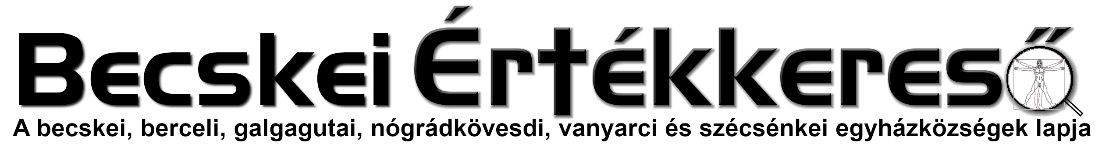 IV. évf. 11. szám Nagyböjt 4. vasárnapja	2023. március 19.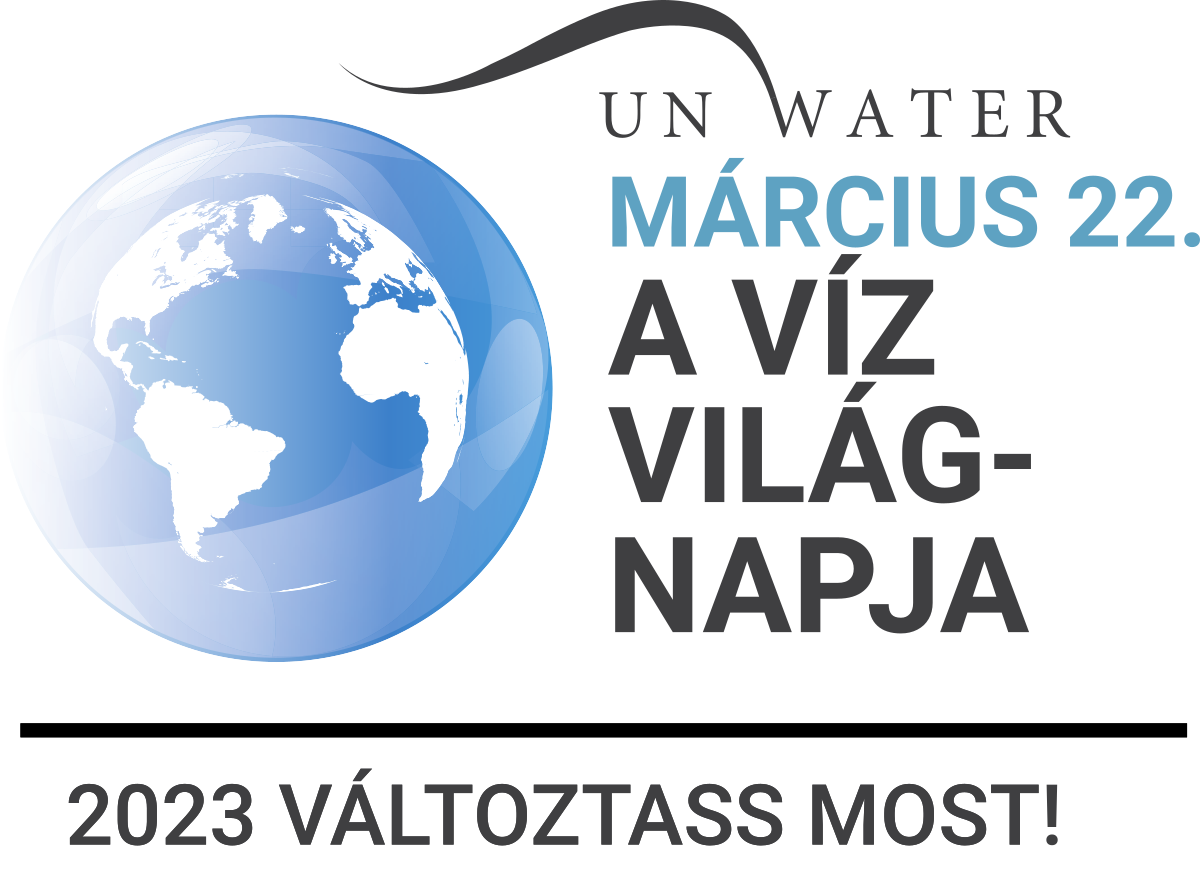 2023. MÁRCIUS 22. 18:00 Online katekézisaz Értékkereső YouTube csatornáján:JÉZUS KRISZTUS,AZ ÉLŐ VÍZ HORDOZÓJAA víz világnapja alkalmából összeszedtünk néhány igazán egyszerű vízspórolási tippet, ami könnyen kivitelezhető a háztartásban és nagyban hozzájárul vizeink megóvásához.Fogmosás, borotválkozás, hajmosás közben ne folyassuk feleslegesen a vizet,A kézmosásra elég 30 másodpercet szánni,Kádban való fürdés helyett, válasszunk maximum 5 perces zuhanyzást,Amennyiben mégis kádban fürdünk, a vizét használjuk fel wc lehúzásához, ruhák áztatásához, előmosásához vagy autó mosáshoz,A mosógépet mindig tele töltve indítsuk el,Használjuk a mosógép öko programját, mellyel vizet és áramot is spórolhatunk,Folyóvíz helyett mosogassunk álló vízben,A mosogatógépet is mindig teljesen megtöltve indítsuk el,Amennyiben van a mosogatógépen öko program, használjuk,A tojásfőzéshez használt vízzel, miután kihűlt, öntözzük szobanövényinket,A fagyasztott ételeket hűtőben, vagy a konyhapultra téve olvasszuk ki, ne folyó víz alatt,A kültéri és beltéri növények locsolásához gyűjtsünk esővizet,A kerti locsolást a hűvösebb napszakokra időzítsük,Ne igyunk palackozott vizet – 1 liter palackozott ásványvíz előállításához 3 liter ivóvízre van szükség,Használjunk víz – és energiatakarékos háztartási gépeket,Szerezzünk be víztakarékossági berendezést – pl. víztakarékos csap, zuhanyfej, két nyomógombos wc,A csövek szivárgását haladéktalanul szüntessük meg – egy csöpögő csap napi 30-60 liter vizet, míg egy szivárgó wc évi több mint 100 000 liter vizet pazarolhat el.Legértékesebb kincsünk a tiszta ivóvíz. Kezdjük már el most gyűjteni az esővizet a nyári aszály idejére!A MÁSODIK SKRUTINIUMA második skrutíniumot Nagyböjt IV. vasárnapján vagy az azt követő héten egy hétköznapon tartjuk. Az eukarisztikus imában történjék megemlékezés a kiválasztottakról és a keresztszülőkről. Lásd Misekönyv 770- 772. oldal.IGELITURGIAAz olvasmányokat A szentmise olvasmányai ,,A" év, Nagyböjt IV vasár­ napjáról vesszük:Olvasmány: 1 Sám 16, 16. 6-7. 10-13aDávidot Izrael királyává kenik.Szentlecke: Ef 5, 8-14Támadj fel holtodból, és Krisztus rád ragyog.Evangélium: Jn 9, 1-41Elment megmosakodni, és amikor visszatért, már látott.HOMILIAA celebráns a homíliában, a Szentírás olvasmányaira támaszkodva, kifejti a második skrutínium értelmét, figyelve a nagyböjti liturgiára és a kiválasztottak lelki fejlődésére.CSENDBEN VÉGZETT IMÁDSÁGA homília után a celebráns így szól:Kedves kiválasztottak,a keresztszülőkkel együtt lépjetek közelebb!Most a celebráns először a hívekhez fordul:Kedves Hívek! Csendben imádkozzatok a kiválasztottakért, hogy megértsék a bűnbánat szellemét, a bűn súlyosságát és Isten gyermekeinek igazi szabadságát:Ezután a hittanulókhoz fordul:Ti pedig, kedves kiválasztottak,hogy külsőleg is kifejezzétek bűnbánatotokat, térdeljetek le (hajoljatok meg) és csendben imádkozzatok!Midnyájan egy ideig csendben imádkoznakCelebráns:Álljatok fel mindnyájan!Celebráns:Most a kiválasztottakért végzett könyörgések következnek. Ezalatt a keresztszülők tegyék rá jobb kezüket a kiválasztottak vállára!KÖNYÖRGÉSEK A KIVÁLASZTOTTAKÉRTCelebráns: Kérjük, testvéreim, mennyei Atyánkat, hogy Krisztus világossága vezessen bennünket földi életünkben.Lektor:Hogy ezeknek a kiválasztottaknak a szívéből űzze el az Úr a sötétséget, és ő maga legyen a világosságuk, kérjük Urunkat!Hívek: Kérünk téged, hallgass meg minket!Hogy a Szentlélek vezesse el őket jóságosan Krisztushoz, aki a világ világossága lett, kérjük Urunkat!Hogy e kiválasztottak nyissák meg szívüket, és Istent vallják a világosság fejedelmének s az igazság tanújának, kérjük Urunkat!Hogy miután Istentől gyógyulást nyertek, az Úr őrizze meg őket a világ hitetlenségétől, kérjük Urunkat!Hogy miután megmentette őket Krisztus, aki elveszi a világ bűneit, szabaduljanak meg a bűn kötelékeitől, kérjük Urunkat!Hogy miután a Szentlélek megvilágosította őket, az üdvösség evangéliumát egész életükben megvallják és másoknak átadják, kérjük Urunkat!Hogy Szentatyánk, püspökeink és papjaink vezetésé- vel mindnyájan a világ világosságának bizonyuljunk Krisztusban, kérjük Urunkat!Celebráns: Urunk és Istenünk! Küldd el lelkünkbe szent Fiadat, a világ Világosságát, hogy a bűn sötétségét eloszlassa lelkünkben Evangéliumának fényével. Aki él és uralkodik mindörökkön-örökké.Hívek: Ámen.Egyéb szabadon választható fohászok, vö. OICA 382. szám.IMÁDSÁG A GONOSZ LÉLEK HATALMÁNAK MEGTÖRÉSÉÉRT (EXORCIZMUS)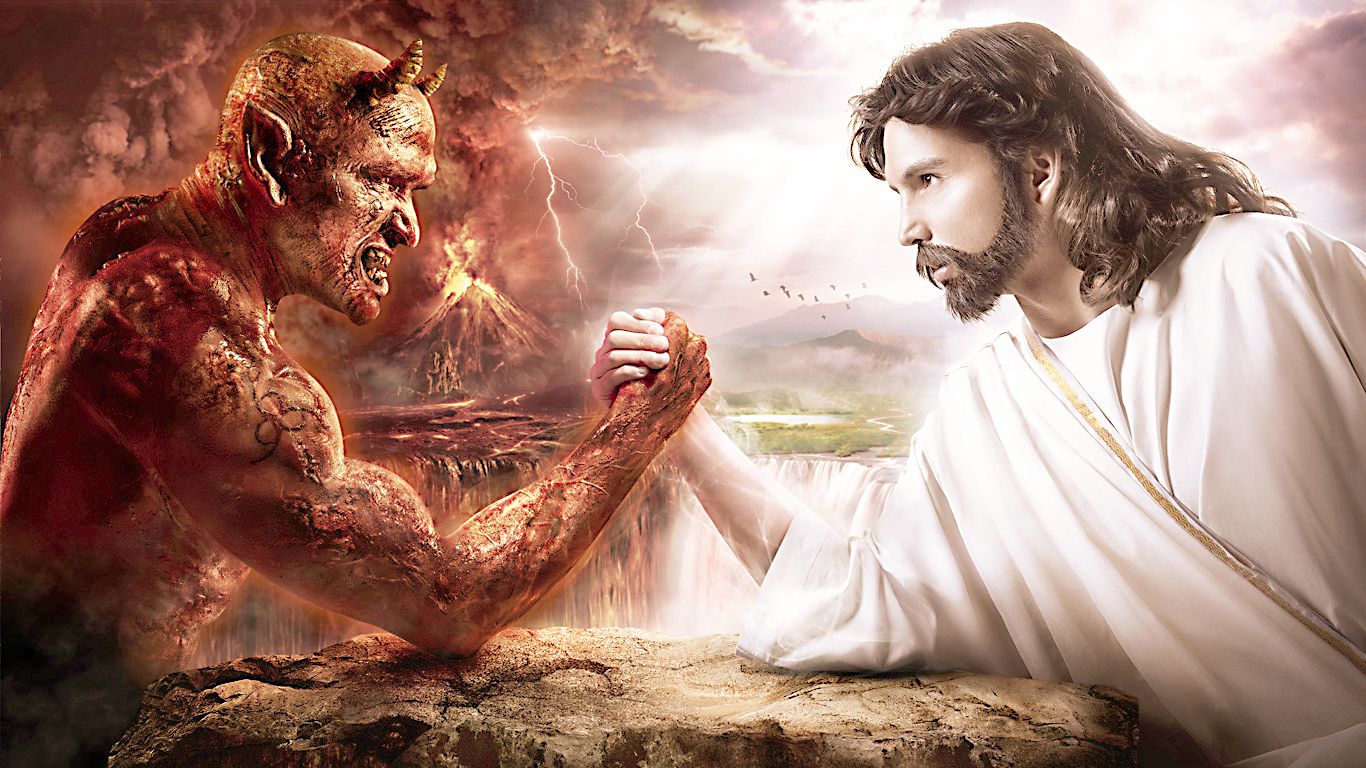 Ezután a celebráns a kiválasztottakhoz fordulva összetett kézzel mondja:Most a gonosz lélek hatalmának megtöréséért imádkozzunk! Jóságos mennyei Atyánk, te megadtad a vakon születettnek, hogy higgyen Fiadban, és ezzel a hittel eljusson világosságod országába. Add, hogy az itt jelenlévő választottaid megszabaduljanak a világ csalárdságaitól, amelyek körülveszik és elvakítják őket. Engedd, hogy az igazságban megszilárduljanak és gyökeret verjenek, így a világosság gyermekei legyenek, és örökre azok is maradjanak. Krisztus, a mi Urunk által.Hívek: Ámen.Ezután a celebráns, ha mód van rá, külön-külön minden egyes kiválasztottra csendben ráteszi a kezét. Majd föléjük terjesztett kézzel folytatja:Urunk, Jézus Krisztus, igaz világosság, te megvilágosítasz minden embert. Az igazság Szentlelke által szabadítsd meg mindazokat, akik a hazugság atyjának igája alatt görnyednek. Ébreszd fel a készséget azok szívében, akiket szentségeid vételére kiválasztottál, hogy világosságod öröme úgy töltse el őket, mint azt a vakot, akinek egykor visszaadtad szeme világát. Váljanak ezek a kiválasztottak a benned való hit bátor és félelmet nem ismerő tanúivá. Aki élsz és uralkodol mindörökkön-örökké.Hívek: Ámen.Az exorcizmus, vagyis a gonosz lélek hatalmának megtöréséért mondott imádság egyéb könyörgései tetszés szerint választhatók, vó·. OICA 383. szám.Az alkalomnak megfelelő zsoltár (pl. a 66, 25, 31, 38, 39 , 50, 114,129, 138, 141.) vagy népének, (pl SzVU 61. A fényes Isten arcot;SzVU 10. Jézus, világ Megváltója) következhet.Ezután vasárnap elmondjuk a Hitvallást. Az Egyetemes könyörgések elmaradnak, és az Eukarisztia ünneplésével folytatódik a szertartás.Amennyiben nem kerül sor az Eukarisztia megünneplésére, az alkalomnak megfelelő énekkel és áldással fejeződik be a szertartás.A KIVÁLASZTOTTAK MEGÁLDÁSA ÉS ELBOCSÁTÁSAEzután a celebráns megáldja és elbocsátja a kiválasztottakat:Könyörögjünk!Istenünk, te már szent próféták általezt üzented a hozzád fordulóknak:,,Mosakodjatok meg, legyetek tiszták!", szent Fiad által pedig meg is adtad nekika lelki újjászületés kegyelmét.Tekints most jóságosan itt levő szolgáidra, akik szorgalmasan készülnek a keresztségre. Áldd meg és szenteld meg őket;ígéretedhez híven készítsd fel őket arra,hogy ajándékaid befogadására alkalmasak legyenek, kiérdemeljék a gyermekeid közé fogadástés az Egyházaddal való közösséget. Krisztus, a mi Urunk által.Hívek: Ámen.Az áldás más könyörgéseit lásd OICA 119-124. és 3 7 4. számnál.Menjetek békével, és jöjjetek el jövő vasárnap a következő skrutíniumra. Az Úr legyen veletek mindenkor!Kiválasztottak: Ámen.HIRDETÉSEKFelnőtt asszisztenciára felnőtt férfiakat, valamint ministránsnak gyerekek és fiatalok jelentkezését is várjuk. A berceli templomba szacellánt (sekrestyést) keresünk.2023.03.12-26 Tartósélelmiszer gyűjtés templomainkban.2023.03.20.	H	07:00	Szentmise a Galgagutai Templomban Elh. Lányi Aranka		10:00	Berceli templom körüli levelek összegereblyézéseSzent József		11:00	Mária napról az EWTN műsoránMária jegyese		17:00	Szentségimádás és keresztút a Becskei Templomban		20:00	Család csoport2023.03.21.	K	08:30	Szentmise a Berceli Templomban 10:00 Papi találkozó Patak2023.03.22.	Sz		08:30	Szentmise a Nógrádkövesdi TemplombanVíz		10:00	Mária napi megbeszélés az EWTN Berceli központjábanVilágnapja		16:30	Szentmise a Vanyarci Boldog Ceferino Köz. Házban		18:00	Online katekézis az Értékkereső YouTube csatornáján2023.03.23.	Cs		17:00	Szentségimádás2023.03.24.	P	16:00	Hittan a Berceli Plébánián		18:00	Lelkigyakorlatos Szentmise a Herencsényi Templomban2023.03.25.Sz	08:30	Szentmise a Berceli Templomban Elh. Blaskó Ignácné Herédi Mária és Férje Blaskó Ignác és nagyszülőkGyümölcsoltó		15:00	Keresztút fiatalokkal Bercelen az IstenhegyenBoldogasszony		16:00	Szentmise a Becskei Templomban előtte fél órával gyóntatás		16:00	Lelkigyakorlatos Szentmise a Herencsényi Templomban2023.03.26.	V		08:30	Szentmise a Berceli Templomban 		10:00	Szentmise a Szécsénkei Templomban előtte fél órával gyóntatásNagyböjt		10:30	Igeliturgia a Becskei Templomban5. vasárnap		10:30	Szentmise a Galgagutai Templomban 3. skrutínium		12:00	Igeliturgia a Nógrádkövesdi Templomban		15:00	Irgalmasság órája és gyóntatás a Herencsényi Templomban		16:00	Lelkigyakorlatos Szentmise a Herencsényi TemplombanVirágvasárnapi virágkiállítás: Idén is szeretnénk virágkiállítást tartani a Berceli Templomban a hívek virágaiból, melynek helyszíne a Galéria lesz, amit püspök atya fog megáldani. A virágokat a 2023.03.27-31 között hozhatják el a hívek a templomba a pontos nevük és címük feltüntetésével, hogy utána mindenkihez rendben visszakerüljön kiállított virága. A kiállítás megtekinthető: Virágvasárnap 08:00-11:00 és 13:00-16:00 között2023.04.01.Sz		EWTN Mária nap a békéért a Berceli Templomban		15:00	Irgalmasság rózsafüzére, keresztút, alatta gyóntatás		16:00	Rózsafüzér közben buzdítás, katekézis 		17:00	Szentmise a Berceli Templomban EWTN közvetítésselFőcelebráns: Dr. Varga Lajos püspök Körmenet a Berceli hordozható Mária kegyképpel, 				utána Szentségimádás és szentségi áldásBuszos Kirándulás Ferenc pápa látogatására 2023.04.29.Sz	16:00 Fiataloknak Papp László Sportarénába 2023.04.30.V 09:30 Híveknek Kossuth L. téren SzentmiseMindkét találkozóra autóbusszal utazunk. Gyors jelentkezést kérünk (név, lakóhely, telefonszám és jelentkezés napja) Utazás a jelentkezés sorrendjében történik!Egyházközségeink életeGyermekkeresztút a Galgagutai Isteni Irgalmasság Templomban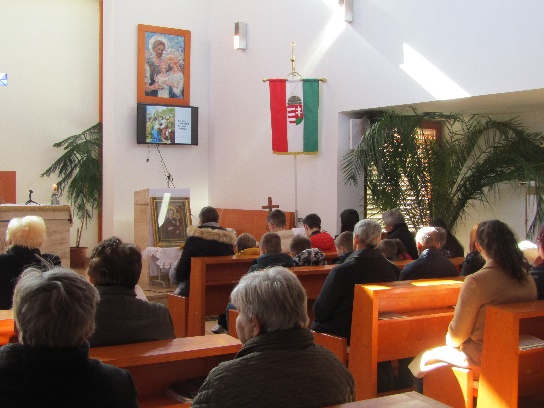 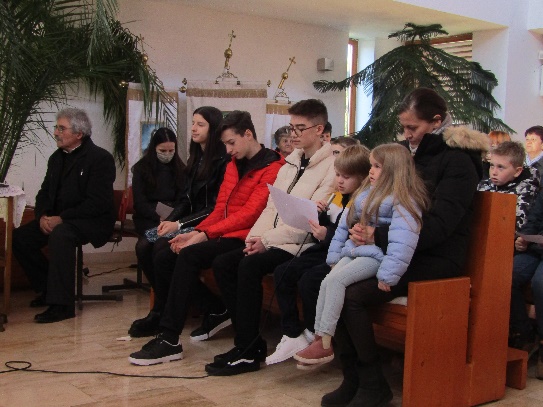 Több mint tucatnyi gyerek vett részt a Galgagutai Isteni Irgalmasság katolikus templomban 2023. március 12-én vasárnap a 10 órakor kezdődő gyermekkeresztút végzésében. A pasztorációs célja ennek, hogy a hagyományos szertartásainktól, mint amilyen a keresztút se idegenkedjenek a gyerekek és fiatalok, és keressék és megtalálják benne a lelki értéket.Családos nap és Családos mise Bercelen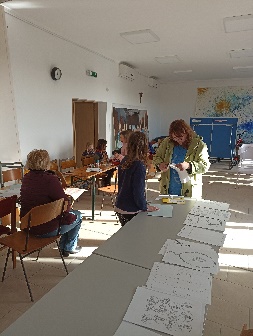 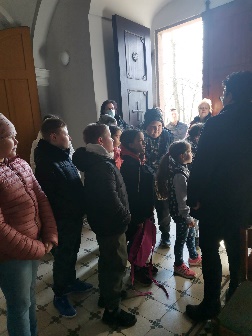 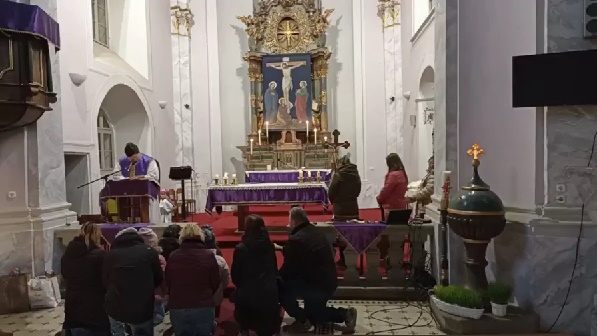 Családos napon vettek részt Bercelen a fiatalabbak, a gyermekek és szüleik 2023. március 18-án. Komoly kihívás Bercelen a gyermekeket integrálni a szentmisébe, mert évtizedes távlatban teljesen leépült a ministrálás, így most újra reménykeltő ministránsokkal ünnepelni a liturgiát. A gyermekek kézműves foglalkozáson saját Rózsafüzér karkötőt készítettek. A karizmatikus énekek zenei szolgálatát a Nógrádkövesdi Szent Mihály Kórus látta el. A szentségekre készülők a szentmisén a második skrutínium szertartásában is részesültek.Római Katolikus Plébánia 2687 Bercel, Béke u. 20.tel: 0630/455-3287 web: http://bercel.vaciegyhazmegye.hu, e-mail: bercel@vacem.huBankszámlaszám: 10700323-68589824-51100005